Committee of the Whole Room 1340 Coleman A. Young Municipal Center (313) 224-3443  Detroit, MI 48226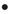 PLANNING  ECONOMIC DEVELOPMENT STANDING COMMITTEECOUNCIL MEMBER JAMES TATE, CHAIRPERSONCOUNCIL MEMBER SCOTT BENSON, VICE CHAIRPERSONCOUNCIL MEMBER GABE LELAND, MEMBERCOUNCIL PRESIDENT BRENDA JONES, (EX-OFFICIO)												                  Ms. Cindy Golden					     	                 Assistant City Council Committee ClerkTHURSDAY, NOVEMBER 21, 2019                                                                                          10:00A.M.   ROLL CALL   APPROVAL OF MINUTES PUBLIC COMMENT10:05 A.M. PUBLIC HEARING – RE: Proposed Ordinance to amend Chapter 50 of the 2019 Detroit City Code, Zoning, by amending Article XII, Use Regulations, Sec. 50-12-322, and Article XVI, Definitions, Sec. 50-16-462, relative youth hostels/hostels, for consistency with Chapter 36, Public Lodging, Article I, Public Accommodations, Division 1, Generally, Division 3, Hostels, and Division 4, Licenses of the 2019 Detroit City Code. (Law Department; Department of Public Works; Buildings, Safety Engineering and Environmental Department; Planning and Development, Board of Zoning Appeals; City Planning Commission/LPD Legislative Policy Division)10:15 A.M. PUBLIC HEARING – RE: Proposed Ordinance to amend Chapter 22 of the 2019 Detroit City Code, Housing; Article IV, Neighborhood Enterprise Zones, by amending Section 22-4-6 to require that City Council periodically review the maps associated with current Neighborhood Enterprise Zones and to set forth criteria for such review. (Law Department; Department of Public Works; Buildings, Safety Engineering and Environmental Department; Planning and Development, Board of Zoning Appeals; City Planning Commission/LPD Legislative Policy Division)10:25 A.M. DISCUSSION – RE: Discussion with taxing jurisdictions regarding the fiscal impact of the 511 Woodward Brownfield Redevelopment Plan (Taxing Units; Detroit Brownfield Redevelopment Authority)10:30 A.M. PUBLIC HEARING – RE: Approval of the Brownfield Plan of the City of Detroit Brownfield Redevelopment Authority for the 511 Woodward Redevelopment. (ICONIC 511, LLC is the project developer (the “Developer”) for the Plan which involves the rehabilitation of the vacant and obsolete building located at 511 Woodward for commercial and retail uses. The current 30,240 square foot building was constructed in 1972. The building is a four (4) story glass curtain wall building on three (3) sides with a brick and block center section over the building entry with a block and brick rear side. The building was originally occupied by various professional offices and a financial institution from 1973 until at least 2006, when the building was vacated. The building has been vacant and unutilized since 2006. The Downtown Detroit Partnership will occupy 7,584 square feet of office space in the building. The total investment is estimated to be $18 million. The Developer is requesting $1,564,142.00 in TIF reimbursement.) (Taxing Units; Detroit Brownfield Redevelopment Authority)10:45 A.M. PUBLIC HEARING – RE: Approval of the establishment of an Obsolete Property Rehabilitation District on behalf of 2550 W Grand Boulevard, LLC in the area of 2250, 2532, 2536, West Grand Blvd, Detroit, Michigan in accordance with Public Act 146 of 2000 (Petition #878). (Taxing Units, Petitioner, Finance Department; Finance Department/Assessments Division, Housing and Revitalization and Planning and Development Departments, City Council’s Legislative Policy Division, Detroit Economic Growth Corporation)10:55 A.M. PUBLIC HEARING – RE: Approval of the establishment of an Obsolete Property Rehabilitation District on behalf of Next Cities Investments 1, LLC in the area of 3240 Woodbridge Street, Detroit, Michigan, in accordance with Public Act 146 of 2000 (Petition #991). (Taxing Units, Petitioner, Finance Department; Finance Department/Assessments Division, Housing and Revitalization and Planning and Development Departments, City Council’s Legislative Policy Division, Detroit Economic Growth Corporation)11:05 A.M. PUBLIC HEARING – RE: Approval of Qualified Eligible Next Michigan Business, Next Michigan Renaissance Zone and Related Tax Benefits for Dakkota Integrated Systems, LLC in the general area of 5941 Van Dyke in accordance with Public Act 376 of 1996. (Petition #1130) (Petition No. 1130 has been submitted to the Detroit City Clerk on behalf of Dakkota Integrated Systems, LLC (“Dakkota”) for approval of the Detroit Next Michigan Corporation (“DNMDC”) to submit a Next Michigan Renaissance Zone application (“Application”) to the Michigan Strategic Fund (“MSF”) for approval of a Next Michigan Renaissance Zone in the City of Detroit at an approximately 19-acre parcel located in the area generally bounded by vacated Conger the north, Hendrie to the south, Van Dyke to the east and Townsend to the west (the “Site”)). (Taxing Units, Petitioner, Finance Department; Finance Department/Assessments Division, Housing and Revitalization and Planning and Development Departments, City Council’s Legislative Policy Division, Detroit Economic Growth Corporation)11:15 A.M. PUBLIC HEARING – RE: Approval of an Industrial Facilities Exemption Certificate on behalf of Dakkota Integrated Systems, LLC in the general area of 6101 Van Dyke, Detroit Michigan in accordance with Public Act 198 of 1974 (Petition #986). (Taxing Units, Petitioner, Finance Department; Finance Department/Assessments Division, Housing and Revitalization and Planning and Development Departments, City Council’s Legislative Policy Division, Detroit Economic Growth Corporation)11:30 A.M. PUBLIC HEARING – RE: Proposed Ordinance to amend Chapter 43 of the 2019 Detroit City Code, Streets, Sidewalks, and Other Public Places, Article III, Opening, Closing, Extending, Widening, Vacating, Naming, and Renaming of Streets, and Assigning Secondary Names to Streets, Division 3, Secondary Naming of Streets, by adding Section 43-3-41, Assignment of secondary street signs permitted; Section 43-3-42, Location of secondary street signs; Section 43-3-43, Maintenance of secondary street signs; Section 43-3-44, Removal of secondary street signs; Section 43-3-45, Limit on quantity of secondary street signs assigned per year; Section 43-3-51, Official petition form required; Section 43-3-52, Procedure; Section 43-3-53, Duties of the Legislative Policy Division to provide notice; Section 43-3-54, Duties of the Legislative Policy Division to prepare report; Section 43-3-55, Public hearing; Section 43-3-56, Resolution by the City Council authorizing secondary street sign; Section 43-3-57, Duties of the Department of Public Works; Section 43-3-61, Procedure for City Council initiative; Section 43-3-62, Duties of the Legislative Policy Division to provide notice regarding assignment of secondary street sign through City Council initiative; Section 43-3-63, Duties of the Legislative Policy Division to prepare report regarding assignment of secondary street sign through City Council initiative; Section 43-3-64, Public hearing regarding assignment of secondary street sign through City Council initiative; Section 43-3-65, Resolution by the City Council authorizing secondary street sign through City Council initiative; and Section 43-3-66, Duties of the Department of Public Works regarding assignment of secondary street sign through City Council initiative; to create a process for the assignment of secondary street signs, either by petition or City Council initiative; to provide criteria for eligibility for the assignment of a secondary street sign; to provide timing requirements for the process of assigning a secondary street sign; to establish responsibility for the cost of replacing a missing or damaged secondary street sign; to establish the duties of the Office of the City Clerk, Legislative Policy Division, and Department of Public Works in relation to the assignment of secondary street signs; to authorize the Legislative Policy Division to establish and charge a fee for the cost of administration, processing, issuance, and enforcement of a petition or City Council initiative for a secondary street sign; to authorize the Department of Public Works to establish and charge a fee for the cost of designing, producing, and installing a secondary street sign; to provide methods to remove a secondary street sign; to establish responsibility for the cost of the removal of a secondary street sign; and to establish a limit for the quantity of secondary street signs that may be assigned within a calendar year. (Law Department; Department of Public Works; Buildings, Safety Engineering and Environmental Department; Planning and Development, Board of Zoning Appeals; City Planning Commission/LPD Legislative Policy Division)11:40 A.M. PUBLIC HEARING – RE: Proposed Ordinance to amend Chapter 4 of the 2019 Detroit City Code, Advertising, by renaming the chapter to Advertising and Signs and amending the chapter to consist of Article I, Generally, consisting of Section 4-4-1, Definitions, Section 4-1-2, Misdemeanor violation; aiding and abetting violation; continuing violation; penalties for conviction thereof, Section 4-1-3, Enforcement, Section 4-1-4, Posting of advertising materials on public or private property, Section 4-1-5, Carrying or placing advertising materials on freeway overpass where visible from freeway prohibited, Section 4-1-6, Publication of false, misleading advertising prohibited, Section 4-1-7, Presumptions concerning identity of violator; Article II, Distribution of Handbills, Circulars, and Advertising Cards, consisting of Section 4-2-1, Misdemeanor violation; continuing violation; penalties for convictions thereof, Section 4-2-2 Enforcement, Section 4-2-3, Interfering with or impeding pedestrian or vehicular traffic; prohibited, Section 4-2-4, Solicitation at posted residential premises prohibited; Article III, Protection of Minors Against Advertisement and Promotion of Alcoholic Liquor and Tobacco Products, consisting of Section 4-3-1, Purpose, Section 4-3-2, Misdemeanor violation; continuing violation; penalties for conviction thereof, Section 4-3-3, Enforcement, Section 4-3-4, Advertisement of alcoholic liquor and any tobacco product prohibited within a 1,000-foot radius of certain locations, Section 4-3-5, Exceptions to prohibitions, Section 4-3-6, Method for measurement, Section 4-3-7, Phase-out period; Article IV, Regulation of Business and Advertising Signs, consisting of Division 1, etc. (Law Department; Department of Public Works; Buildings, Safety Engineering and Environmental Department; Planning and Development, Board of Zoning Appeals; City Planning Commission/LPD Legislative Policy Division)12:00 P.M. PUBLIC HEARING – RE: Proposed Ordinance to amend Chapter 21, Article II, of the 2019 Detroit City Code by adding Section 21-2-238 to establish the Aretha Franklin Amphitheater/Chene Park Historic District, and to define the elements of design for the district. (Petition #1661) (Law Department; Department of Public Works; Buildings, Safety Engineering and Environmental Department; Planning and Development, Board of Zoning Appeals; City Planning Commission/LPD Legislative Policy Division)UNFINISHED BUSINESSStatus of Housing and Revitalization Department submitting reso. autho. Establishment of a Neighborhood Enterprise Zone as requested by Corktown Lofts, LLC in the area of 1702 W. Fort Street, Detroit, MI in accordance with Public Act 147 of 1992 (Petition #699). (BROUGHT BACK AS DIRECTED ON 9-26-19)Status of Legislative Policy Division submitting Proposed Ordinance to amend Chapter 14 of the 1984 Detroit City Code, Community Development, by adding Article XII, Publicly-Funded Construction Projects, Division 1, In General, Section 14-12-4, Responsibility and requirements, 14-12-5, Exceptions to Workforce Target, 14-12-6, Compliance, 14-12-7, Application and reporting, to provide for the health, safety and general welfare of the public by encourage and maximize the utilization of Detroit residents on all City contracts and all projects benefited by City subsidies. (FOR INTRODUCTION AND SETTING OF A PUBLIC HEARING?) (BROUGHT BACK AS DIRECTED ON 10-24-19)Status of Council President Pro Tempore Mary Sheffield submitting memorandum relative to Request for LPD to Draft an Amendment to the Proposed 51% Local Hiring Ordinance to Require Section 3 Certification on City-funded Construction Projects. (BROUGHT BACK AS DIRECTED ON 10-24-19)Status of Housing and Revitalization Department submitting reso. autho. Establishment of a Neighborhood Enterprise Zone as requested by Bagley Development Group, LLC in the area of 150 Bagley, Detroit, MI in accordance with Public Act 147 of 1992 (Petition #769). (BROUGHT BACK AS DIRECTED ON 10-24-19)Status of Housing and Revitalization Department submitting reso. autho. Establishment of a Neighborhood Enterprise Zone as requested by Hunter Pasteur Homes Lafayette Park, LLC in the area of 1100 Saint Aubin, Detroit, MI in accordance with Public Act 147 of 1992 (Petition #792). (BROUGHT BACK AS DIRECTED ON 11-7-19)Status of Council President Pro Tem Mary Sheffield submitting memorandum relative to NEZ Request, bounded by Rosa Parks Boulevard, Linwood Avenue, Clairmount Avenue and Virginia Park Street. (BROUGHT BACK AS DIRECTED ON 11-7-19)Status of Council Member Scott Benson submitting memorandum relative to Modification of the Draft Sign Ordinance. (BROUGHT BACK AS DIRECTED ON 11-7-19)Status of Council President Pro Tem Mary Sheffield submitting memorandum relative to Jefferson Houze LED Sign. (BROUGHT BACK AS DIRECTED ON 11-7-19)Status of Council President Pro Tem Mary Sheffield submitting memorandum relative to Team Wellness Center Issues. (BROUGHT BACK AS DIRECTED ON 11-7-19)Status of Office of Contracting and Procurement submitting reso. autho. Contract No. 6002460 - 100% Federal Funding – To Provide Consulting and Assistance to HRD with Preparation of its 2020-2024 Consolidated Plan (Con Plan), and Renewal of its Neighborhood Revitalization Strategy Area (NRSA) Application. – Contractor: Corporate F.A.C.T.S. Inc. – Location: 51248 Plymouth Valley Drive, Plymouth, MI 48170 – Contract Period: Upon City Council Approval through November 11, 2021 – Total Contract Amount: $75,000.00 HOUSING AND REVITALIZATION (BROUGHT BACK AS DIRECTED ON 11-14-19)Status of City Planning Commission Submitting report and Proposed Ordinance to amend Chapter 61 of the 1984 Detroit City Code, ‘Zoning,’ commonly known as the Detroit Zoning Ordinance, by amending Article XVII, District Map No. 13 to show a PD (Planning Development District) zoning classification where R3 (Low Density Residential District) and B6 (General Services District) zoning classifications are currently shown on one parcel commonly identified as 3769 East Canfield Street, generally bounded by Garfield Street to the north, Mt. Elliott Street to the east, Canfield Street to the south, and Ellery Street to the west. (BROUGHT BACK AS DIRECTED FROM FORMAL SESSION ON 11-19-19)NEW BUSINESSOFFICE OF CONTRACTING AND PROCUREMENTSubmitting the following Office of Contracting and Procurement Contracts:Submitting reso. autho. Contract No. 6000226 - 100% City Funding – AMEND 5 – To Provide a Time Only Extension to Support New Businesses and Jobs, to Retain and Expand Existing Businesses and to Improve the Physical Conditions of Detroit Commercial Corridors in Mutually Agreed Upon Project Areas. – Contractor: Economic Development Corporation of the City of Detroit – Location: 500 Griswold Suite 2200, Detroit, MI, 48226 – Contract Period: Upon City Council Approval through January 31, 2021 – Total Contract Amount: $12,123,141.96. HOUSING AND REVITALIZATION Previous Contract Period: July 30, 2019 to December 31, 2019 (REFERRED TO THE PLANNING AND ECONOMIC DEVELOPMENT STANDING COMMITTEE ON 11-21-19)Submitting reso. autho. Contract No. 6001612- 100% City Funding – AMEND 1 – To Provide an Extension of Time for Landscape and Snow Removal Services for Homes in the Bridging Neighborhoods Program on an As Needed Basis. – Contractor: Detroit Grounds Crew – Location: 1420 Washington Blvd., Detroit, MI, 48225 – Contract Period: Upon City Council Approval through March 3, 2020 – Total Contract Amount: $50,000.00. HOUSING AND REVITALIZATION Previous Contract Period: August 30, 2018 to September 3, 2019 (REFERRED TO THE PLANNING AND ECONOMIC DEVELOPMENT STANDING COMMITTEE ON 11-21-19)Submitting reso. autho. Contract No. 6001656 - 100% Federal Funding – AMEND 1 – To Provide an Amendment to the Frederick Douglass Development Project Agreement. – Contractor: Douglas Acquisition Company, LLC a Michigan Liability Company – Location: 630 Woodward Avenue, Detroit, MI 48226 – Contract Period: Upon City Council Approval through July 31, 2025 – Contract Increase Amount: $262,000.00 – Total Contract Amount: $10,462,000.00. HOUSING AND REVITALIZATION (REFERRED TO THE PLANNING AND ECONOMIC DEVELOPMENT STANDING COMMITTEE ON 11-21-19)Submitting reso. autho. Contract No. 6002422 - 73% Federal Funding - 20% Other (Detroit Public Schools) – To Provide a Vacant School Disposition Study for the Planning and Development Department. – Contractor: Interboro Partners – Location: 33 Flatbush Avenue 6th Floor, Brooklyn, NY 11217 – Contract Period: Upon City Council Approval through November 11, 2020 – Total Contract Amount: $828,175.00.  HOUSING AND REVITALIZATION (REFERRED TO THE PLANNING AND ECONOMIC DEVELOPMENT STANDING COMMITTEE ON 11-21-19)Submitting reso. autho. Contract No. 6002479 -100% City Funding – To Provide Title Insurance Services for All City Departments. – Contractor: eTitle Agency, Inc. – Location: 1650 West Big Beaver Road, Troy, MI 48084 – Contract Period: Upon City Council Approval through November 18, 2021 – Total Contract Amount: $350,000.00.  HOUSING AND REVITALIZATION (REFERRED TO THE PLANNING AND ECONOMIC DEVELOPMENT STANDING COMMITTEE ON 11-21-19)Submitting reso. autho. Contract No. 6002503- 100% City Funding – To Provide Residential Rehabilitation at Properties 9225 Chamberlain and 3381 Liddesdale for the Bridging Neighborhoods Program. – Contractor: Jozef Contractor, Inc. – Location: 11691 Klinger, Hamtramck, MI, 48212 – Contract Period: Upon City Council Approval through November 11, 2020 – Total Contract Amount: $167,200.00. HOUSING AND REVITALIZATION (REFERRED TO THE PLANNING AND ECONOMIC DEVELOPMENT STANDING COMMITTEE ON 11-21-19)Submitting reso. autho. Contract No. 6002556 - 100% Grant Funding – To Provide Assistance in Establishing and Implementing Affordable Housing Preservation Projects. – Contractor: Enterprise Community Partners, Inc. – Location: 1001 Woodward Avenue Suite 500, Detroit, MI 48226 – Contract Period: Upon City Council Approval through June 30, 2022 – Total Contract Amount: $1,683,212.00.  HOUSING AND REVITALIZATION (REFERRED TO THE PLANNING AND ECONOMIC DEVELOPMENT STANDING COMMITTEE ON 11-21-19)Submitting report relative to 100% City Funding – To Provide Additional Recreational Programming Opportunities for the City of Detroit Youth.  Services include but are Not Limited to Providing Indoor and Outdoor Space that is inaccessible to the General Public During Programming Hours for Ten (10) Weeks.   Organizations will provide daily janitorial services, building maintenance, all tables and chairs and kitchen space to accommodate all participants.  All facilities will be licensed by the State of Michigan by March 1, 2020.  Contract Period:  Upon City Council Review through August 31, 2020 – Total Program Commitment:   $280,000.00.  (FAITH BASED AND NON-PROFIT ORGANIZATION HOST SITES) (REFERRED TO THE PLANNING AND ECONOMIC DEVELOPMENT STANDING COMMITTEE ON 11-21-19)LAW DEPARTMENTSubmitting report and Proposed Ordinance to amend Chapter 22 of the 2019 Detroit City Code, Housing, by amending Article II, Affordable Housing Notification Requirements, consisting of Sections 22-2-1 through 22-2-20, to add definitions, modify the timing of notification provisions, revise the annual reporting requirements, and add compliance language. (FOR INTRODUCTION AND SETTING OF A PUBLIC HEARING?) (REFERRED TO THE PLANNING AND ECONOMIC DEVELOPMENT STANDING COMMITTEE ON 11-21-19)CITY PLANNING COMMISSIONSubmitting report relative to Fees for Processing Rezoning Requests. (This report provides an analysis and recommendation from the City Planning Commission (CPC) for a new fee schedule for processing rezoning requests and other land use reviews for Your consideration.) (RECOMMEND APPROVAL) (REFERRED TO THE PLANNING AND ECONOMIC DEVELOPMENT STANDING COMMITTEE ON 11-21-19)Submitting report relative to CPC Comments on Proposed Chapter 4 Sign Ordinance of 9/30/2019 - City Council Public Hearing, 11/21/19. (Per the request of Council President Pro-Tem Sheffield, City Planning Commission (CPC) staff has prepared an updated and an analysis of the proposed Chapter 4 (Advertising and Signs) amendment to the 2019 Detroit City Code.  The public hearing for the Chapter 4 amendment is November 21, 2019.  Chapter 4 is part of a multi-chapter revision of sign regulations.  Chapter 50, Zoning, is also proposed for revision to move sign regulations out of Zoning and will be the subject of a CPC public hearing on the evening of November 21st.) (REFERRED TO THE PLANNING AND ECONOMIC DEVELOPMENT STANDING COMMITTEE ON 11-21-19)Submitting report and Proposed Text Amendment to Chapter 50 of the 2019 Detroit City Code, Zoning Traditional Main Street Overlay Ordinance. (RECOMMEND APPROVAL) (REFERRED TO THE PLANNING AND ECONOMIC DEVELOPMENT STANDING COMMITTEE ON 11-21-19)HOUSING AND REVITALIZATION DEPARTMENTSubmitting (Amended) reso. autho. for a Partial Revocation of Obsolete Rehabilitation Exemption Certificate No.3-09-0002, on behalf of Fort Shelby Hotel, LLC, in Accordance with Public Act 146 of 2000. (Related to Petition #557) (On October 23, 2018, Fort Shelby Hotel, LLC submitted a request for the partial revocation of  Obsolete Property Rehabilitation Exemption Certificate 03-16-0002 (amended) in order to remove Unit 2 from the property located at 525 West Lafayette, Unit 1 and 2, Detroit, MI.  The condominium plan was amended to subdivide Unit 2 into fifty-six residential units on floors 11 to 22 and the originally constructed apartments are being converted into for-sale condominiums.) (REFERRED TO THE PLANNING AND ECONOMIC DEVELOPMENT STANDING COMMITTEE ON 11-21-19)Submitting reso. autho. Property Sale by Development Agreement – 269, 281 and 291 Winder, 2515 Brush. (The City of Detroit, Planning and Development Department (“P&DD”) has received an offer from MHT Housing, Inc. a Michigan Nonprofit Corporation (the “Developer”), to purchase certain City-owned real property at 269, 281, and 291 Winder and 2515 Brush, Detroit, MI  (collectively the “A3 Properties”) for the purchase price of either (1) One Million and 00/100 Dollars ($1,000,000.00) (“Purchase Money”) or (2) certain real property at 3430 and 3436 Third (“Acquisition Properties”) that Developer has an assignable option to acquire.) (REFERRED TO THE PLANNING AND ECONOMIC DEVELOPMENT STANDING COMMITTEE ON 11-21-19)Submitting reso. autho. First Amendment to Development Agreement Frederick Douglass Development Project – Douglass Acquisition Company, LLC. (In July 2018, the Detroit Housing Commission (“DHC”) entered into a purchase agreement for sale of the former Frederick Douglass public housing site (“Douglass Site”) to the Douglass Acquisition Company LLC (“DAC”) for $23M.  The Douglass Site, comprised of roughly 22 acres of vacant land near the southern end of Brush Park in the City of Detroit, has not had residents living at the site since 2008.  DAC intends to develop the entire Douglass Site into several mixed-income residential projects providing over 800 units, along with construction of various other commercial, retail and public space components.  Total development costs are expected to exceed $300M.) (REFERRED TO THE PLANNING AND ECONOMIC DEVELOPMENT STANDING COMMITTEE ON 11-21-19)LEGISLATIVE POLICY DIVISIONSubmitting report relative to City of Detroit Transaction with Michael Kelly regarding FCA Project. (The Legislative Policy Division (LPD) has been requested to provide a report on the information that was provided by the Administration with regard to the transaction between the City of Detroit (City) and Michael G. Kelly (Kelly Entities) as it relates to the Fiat Chrysler of America (FCA) land assemblage.) (REFERRED TO THE PLANNING AND ECONOMIC DEVELOPMENT STANDING COMMITTEE ON 11-21-19)OFFICE OF THE CHIEF FINANCIAL OFFICER/OFFICE OF DEVELOPMENT AND GRANTSSubmitting reso. autho. To Accept and Appropriate the FY 20169 Underrepresented Community (URC) Grant. (The National Park Service (NPS) has awarded the City of Detroit Historic Designation Advisory Board with the FY 2019 Underrepresented Community (URC) Grant for a total of $40,000.00.  The Federal share is $40,000.00 of the approved amount, and there is a required match of $8,100.00.  The total project cost is $48, 100.00.  The grant period is September 1, 2019 through September 30, 2021.) (REFERRED TO THE PLANNING AND ECONOMIC DEVELOPMENT STANDING COMMITTEE ON 11-21-19)PLANNING AND DEVELOPMENT DEPARTMENTSubmitting reso. autho. Transfer of Jurisdiction/Surplus and Sale of Real Property, 4498 16TH St., Detroit, MI  48208.  (The Detroit Parks and Recreation Department (PRD) has indicated to the Planning and Development Department (P&DD) that the above captioned property, 4498 16th St. (the “Property”) is no longer appropriate to their needs.  PRD has requested that the Finance Department transfer jurisdictional control over the Property to P&DD to administer as surplus real property.) (REFERRED TO THE PLANNING AND ECONOMIC DEVELOPMENT STANDING COMMITTEE ON 11-21-19)Submitting reso. autho. Correction of Legal Description 10070 Barron and 9829 Dearborn.  (On February 18, 2014, your Honorable Body authorized the sale of property located at 10070 Barnes and 9828 Dearborn to Hogg Brothers Properties, LLC.  The property consisted of vacant land measuring approximately 6,778 square feet and zoned M4 (Intensive Industrial District).  Hogg Brothers used the property to construct a paved surface parking lot for their nearby business located at 9607 Dearborn.) (REFERRED TO THE PLANNING AND ECONOMIC DEVELOPMENT STANDING COMMITTEE ON 11-21-19)Submitting reso. autho. Property Sale – 4739 18th St. and 4690 Humboldt, Detroit, MI 48208. (The City of Detroit, Planning and Development Department (“P&DD”) has received an offer from Prince Realty LLC, a Michigan Limited Liability Company (the “Purchaser”), to purchase certain City-owned real property at 4739 18th St. and 4690 Humboldt (the “Properties”) for the purchase price of One Hundred Ten Thousand Nine Hundred and 00/100 Dollars ($110,900.00).) (REFERRED TO THE PLANNING AND ECONOMIC DEVELOPMENT STANDING COMMITTEE ON 11-21-19)Submitting reso. autho. Property Sale – 20 Alfred, 24 Alfred, 28 Alfred, 32 Alfred and 36 Alfred. (The City of Detroit, Planning and Development Department (“P&DD”) has received an offer from Shamrock Acquisitions, LLC, (the “Purchaser”), to purchase certain City-owned real property at 20 Alfred, 24 Alfred, 28 Alfred, 32 Alfred and 36 Alfred (the “Properties”) for the purchase price of Two Hundred Twenty Two Thousand One Hundred Ninety Dollars and 00/100 Dollars ($222,190.00).) (REFERRED TO THE PLANNING AND ECONOMIC DEVELOPMENT STANDING COMMITTEE ON 11-21-19)Submitting reso. autho. Property Sale – 2420 Bagley, 1725 and 1729 16th, Detroit, MI. (The City of Detroit, Planning and Development Department (“P&DD”) has received an offer from Bagley + 16th LLC, (the “Purchaser”), to purchase certain City-owned real property at 2420 Bagley, 1725 and 1729 16th, Detroit, MI (the “Properties”) for the purchase price of Two Hundred Sixty Four Thousand and 00/100 Dollars ($264,000.00).) (REFERRED TO THE PLANNING AND ECONOMIC DEVELOPMENT STANDING COMMITTEE ON 11-21-19)Submitting reso. autho. Property Sale – Development: 3769 E. Canfield; generally bound by Garfield St., Mt. Elliot St., Canfield St. and Ellery St.  (We are in receipt of an offer from Pope Francis Center, a Michigan Nonprofit Corporation to purchase the above-captioned property for the amount of $180,000.00 and to develop such property.  This property consists of vacant land measuring approximately 257, 000 square feet (5.9 acres). (REFERRED TO THE PLANNING AND ECONOMIC DEVELOPMENT STANDING COMMITTEE ON 11-21-19)Submitting reso. autho. Property Sale – In the General Area of 1532 Mack, Detroit, MI 48207. (The City of Detroit, Planning and Development Department (“P&DD”) has received an offer from Wigley’s Quality Meats, Inc. (the “Purchaser”), whose address is 1537 Hale, Detroit, MI 48207 to purchase certain City-owned real property, in the general area of 1532 Mack, Detroit, MI (the “Property”) for the purchase price of One Thousand and 00/100 Dollars ($1,000.00).) (REFERRED TO THE PLANNING AND ECONOMIC DEVELOPMENT STANDING COMMITTEE ON 11-21-19)Submitting reso. autho. Property Sale – 738 Rosa Parks Blvd.   The City of Detroit, Planning and Development Department (“P&DD”) has received an offer from Fort Development Company LLC (the “Purchaser”), to purchase certain City-owned real property at 738 Rosa Parks Blvd (the “Property”)  for the purchase price of One Hundred Thousand Eight Hundred Fifty 00/100 Dollars ($100,850.00.) (REFERRED TO THE PLANNING AND ECONOMIC DEVELOPMENT STANDING COMMITTEE ON 11-21-19)Submitting reso. autho. Property Sale – In the General Area of 3570 Riopelle, Detroit, MI 48207. (The City of Detroit, Planning and Development Department (“P&DD”) has received an offer from Louie’s Ham & Corned Beef Shop, Inc. (the “Purchaser”), to purchase certain City-owned real property In the General Area of 3570 Riopelle, (the “Property”) for the purchase price of One Thousand and 00/100 Dollars ($1,000.00).) (REFERRED TO THE PLANNING AND ECONOMIC DEVELOPMENT STANDING COMMITTEE ON 11-21-19)Submitting reso. autho. Property Sale by Development Agreement – 444 Peterboro. (The City of Detroit, Planning and Development Department (“P&DD”) has received an offer from Peterboro Investments, LLC (the “Purchaser”), a Michigan Limited Liability Company, to purchase certain City-owned real property at 444 Peterboro, Detroit, MI 48201 (the “Property”) for the purchase price of Three Hundred Sixty Thousand and 00/100 Dollars ($360,000.00).) (REFERRED TO THE PLANNING AND ECONOMIC DEVELOPMENT STANDING COMMITTEE ON 11-21-19)Submitting reso. autho. Detroit Land Bank Authority Property Sales, Prince Realty LLC. (The Detroit Land Bank Authority (“DBLA”) proposes to sell up to thirty-nine (39) certain DLBA properties (the “Properties”) to Prince Realty LLC (“Developer”) to rehab, build new, rent, and sell single-family, multi family home, and mixed-use sites while also accompanying green space pursuant to development plans reviewed and approved by the DLBA in partnership with the City’s Planning & Development Department (“P&DD”). These properties are listed on Exhibit A.) (REFERRED TO THE PLANNING AND ECONOMIC DEVELOPMENT STANDING COMMITTEE ON 11-21-19)Submitting reso. autho. Amended and Restated Land Transfer Agreement / Property Sale by Development Agreement – Queen Lillian II Redevelopment Project. (On November 21, 2017, your Honorable Body adopted a resolution approving the transfer of certain real property at 3439-3455 Woodward Avenue and 13 Stimson, Detroit, MI (the “Properties”) to the Detroit Brownfield Redevelopment Authority (“DBRA”) for One Million Three Hundred Nine Thousand and 00/100 Dollars ($1,309,000.00) (the “Purchaser Price”) in accordance with and subject to the terms and conditions of a Land Transfer Agreement with the DBRA (the”LTA”).) (REFERRED TO THE PLANNING AND ECONOMIC DEVELOPMENT STANDING COMMITTEE ON 11-21-19)Submitting reso. autho. Request for Property Transfers to the City of Detroit Brownfield Redevelopment Authority in Connection with the Land Assembly Project. (At the request of the City of Detroit, the City of Detroit Brownfield Redevelopment Authority (“DBRA”) has been engaged in land assembly activities aimed at establishing market-ready industrial sites within City limits in order to attract manufacturing and logistics companies (the “Land Assembly Project”).  DBRA has identified the site located at 9501 Connor Street, Detroit, MI and formerly known as the Cadillac Stamping Plant, as more particularly described on Exhibit A  hereto (the “Property”), as a key site for industrial development.  Acquired by the City in October 2018 as a tax foreclosed property, the 18-acre Property was previously used or various industrial uses, including as a stamping plant for General Motors.) (REFERRED TO THE PLANNING AND ECONOMIC DEVELOPMENT STANDING COMMITTEE ON 11-21-19)MISCELLANEOUSCouncil Member Scott Benson submitting memorandum relative to Sign Ordinance Opinion. (REFERRED TO THE PLANNING AND ECONOMIC DEVELOPMENT STANDING COMMITTEE ON 11-21-19)Council Member Gabe Leland submitting memorandum relative to Blight Bond Allocation – District 7. (REFERRED TO THE PLANNING AND ECONOMIC DEVELOPMENT STANDING COMMITTEE ON 11-21-19)